Black Preacher Sermon.ComMountain Get Out Of My Way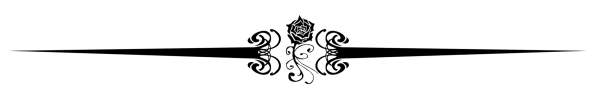 (Matthew 17:20-21 KJV)20And Jesus said unto them, Because of your unbelief: for verily I say unto you, If ye have faith as a grain of mustard seed, ye shall say unto this mountain, Remove hence to yonder place; and it shall remove; and nothing shall be impossible unto you.21Howbeit this kind goeth not out but by prayer and fasting.When your hope is in Jesus, there is no obstacle too great to overcome, no mountain too high, no valley too low, no river too wide. This roughly sounds like a Motown song. However, when you build your hope on anything smaller than Jesus, obstacles and opposition can, and will, overwhelm you and cause you to stop moving onward. Once our eyes are turned in another direction and we lose sight of the path even for a moment, we are lost, and we don't know where we are because the metaphors for majestic mountains are standing in the way of our destiny.Let’s face the fact that Mountains really are hard to climb. The religious imagination has known this for a long time—that’s why mountains have come to symbolize the hardships and difficulties of life, whether it’s the hymn writer, M.E. Abbey, penning “Life is like a mountain railroad.” or Marvin Gaye and Tammy Terrell singing “Ain’t no mountain high enough!”Mountains have always represented problems to be solved, obstacles to be overcome, crosses to be carried, burdens to be borne, troubles to be triumphed over, and difficulties to be dealt with.Mountains are problems! Death is a mountain. Sickness is a mountain. Troubles are mountains. Hardships are mountains. Family crises are mountains. Scott Peck, in his book “The Road Less Traveled” says life’s a problem. The truth of the matter is, life is filled with mountains.But Jesus Christ reminds us in our Scripture today that if you have faith the size of a mustard seed, you can say to this mountain, “Move from here to there,” and it will have to obey you. In other words our faith is connected to the mover of mountains. Have you ever noticed that our God is a mountain God? In fact God does some of His best work on the mountaintop.• It was on a mountaintop that Isaac was saved from sacrifice.• It was on the mountaintop that Moses met God in the burning bush.• Jesus was transfigured on a mountain, and crucified on a mountain called Calvary.• Yes, we serve a mountain God—El Shaddai—God of the Mountain.• He can make mountains, and He alone can move mountains. And our faith connects us to our God of the Mountain.The Power Of Faith(Matthew 17:20-21 KJV)And Jesus said unto them, Because of your unbelief: for verily I say unto you, If ye have faith as a grain of mustard seed, ye shall say unto this mountain, Remove hence to yonder place; and it shall remove; and nothing shall be impossible unto you.